Metodický list k dennej téme Odkiaľ jedlo pochádzaCesta banánaRočník: 3.Cieľ:Využitie témy o pôvode jedál v metodikách všeobecnovzdelávacích predmetov.Rozvíjanie tvorivých zručností a kompetencií v rámci čitateľskej a matematickej gramotnosti.Zvýšenie povedomia o globálnych problémoch ľudstva.Vyučovacie predmety: matematika, vlastiveda, slovenský jazyk, etická výchova 1. Prípravné obdobie projektu 1.1 Môj potravinový denník (bádateľská úloha)Motivácia : Situácia zo životaKeď sa ráno zobudím, jediné na čo myslím, sú raňajky.Otvorím chladničku a je ťažké si vybrať z toľkých možností. Ale odkiaľ jedlo pochádza? Domáce úlohy pre žiakov (Príloha 1):Napíš, čo budeš mať na raňajky (napr.: chlieb so šunkou a kakao), potom vypíš jednotlivé zložky a krajinu pôvodu (mlieko – Slovensko). Rovnako vypracuj aj desiatu.Vypracuj zoznam potravín, nápojov a krajinu pôvodu, ktoré skrýva vaša chladničkaVýtvarne znázorni raňajky a desiatu.2. Realizácia projektového vyučovania 2.1 Kde bolo jedlo dopestované (matematika)Postup práce: Rozdelenie detí do skupín (5 skupín po 4 deti)Zaznamenanie bádateľských výsledkov z potravinárskeho denníkaZosumarizovanie krajín, ktoré sa vyskytli v denníku a počtu potravín z domácich chladničiekZapísanie výsledkov skupín, vytvorenie príkladov, vypracovanie štatistiky a zaznamenanie do farebného stĺpcového grafu (pozri Príloha 2)2.2 Výsledky môjho bádania (vlastiveda)Postup práce: Žiaci v skupinách použili výsledky z aktivity 1.1 a vyfarbili 3 krajiny pôvodu jedla surovín, ktoré najčastejšie sa objavili v potravinovom denníku, a to do slepej mapy Európy, pracovalo sa zároveň s interaktívnou tabuľou a zdrojom : www.google.sk/maps.Žiaci poskytli príklady „domácich“ potravín, ktoré podľa nich na Slovensko dovážame, ale dali by sa vyrobiť alebo dopestovať v našich podmienkach (pravdivosť ich návrhov si overili na základe literatúry). 2.3  Odkiaľ k nám prichádza banán  (slovenský jazyk – práca s textom, čítanie s porozumením)Aktívne čítanie textu o banánoch a banánovníku (Príloha 3), ukážka pôvodného banánuIndividuálne vypracovanie pracovného listu (Príloha 4) na základe počutého, výber z možností Overenie správnosti vypracovania pracovného listu (práca v skupine, vyznačiť farebne časť textu, kde sa nachádza správna odpoveď, orientácia v texte).3. Spravodlivý obchod s banánmi3.1 Aká je cesta banána, kým sa dostane z plantáží – (Etická výchova, environmentálna výchova)Informácie o pôvode banána sa žiaci dozvedeli z videa (zdroj: https://www.youtube.com/watch?feature=endscreen&v=2cV8dznaJrc&NR=1)Čo je to spravodlivý obchod – Fair trade – Žiaci sa oboznámili  s princípmi spravodlivého obchodu na príklade banánov.Žiaci vyhľadali logo Fair trade na www.google.com3.2 Farmári a produkty z dvoraŽiaci diskutovali o produktoch pochádzajúcich zo slovenského farmárskeho dvora. Žiaci poskytli príklady „farmárskych“ potravín, ktoré podľa nich na Slovensko dovážame, ale dali by sa vyrobiť alebo dopestovať v našich podmienkach (pravdivosť ich návrhov si overili na základe literatúry a informácií).4. Čo som sa dnes dozvedel nové4.1. Spätná väzba, rozhovorPríloha 1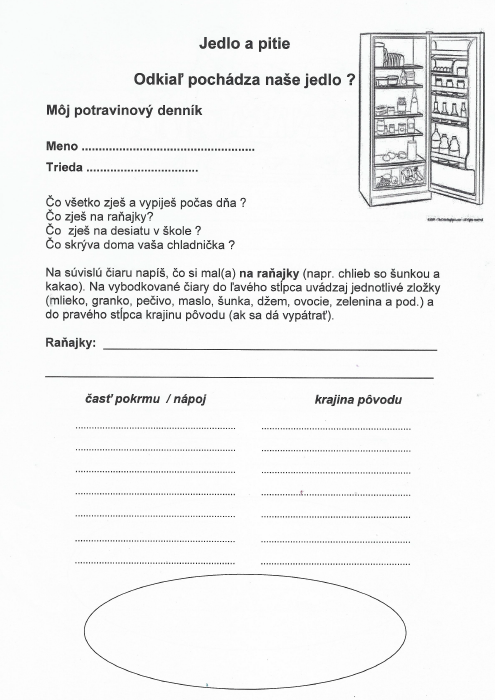 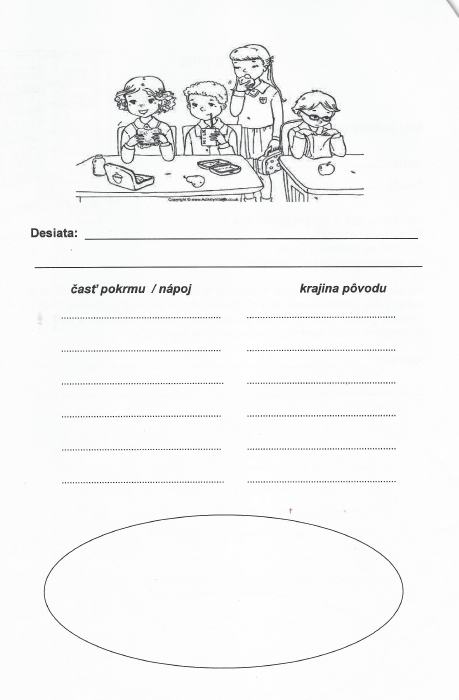 Príloha 2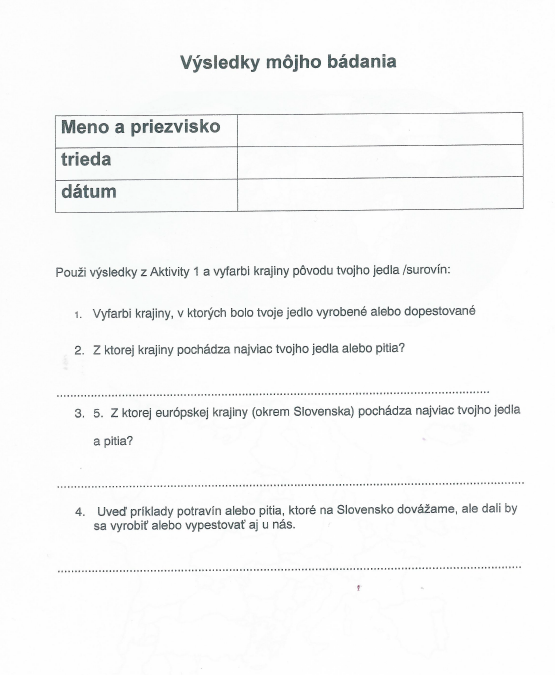 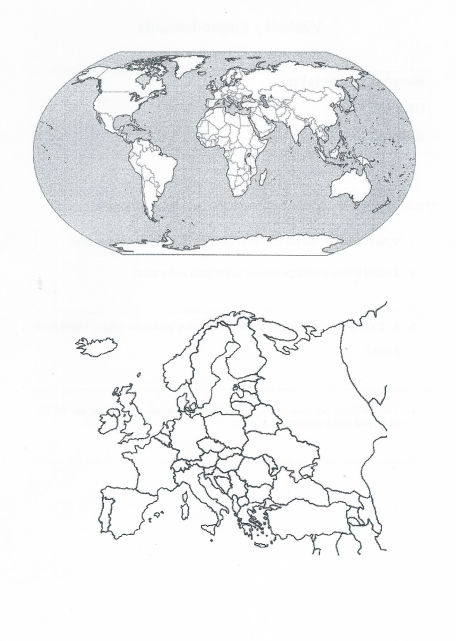 Príloha 3 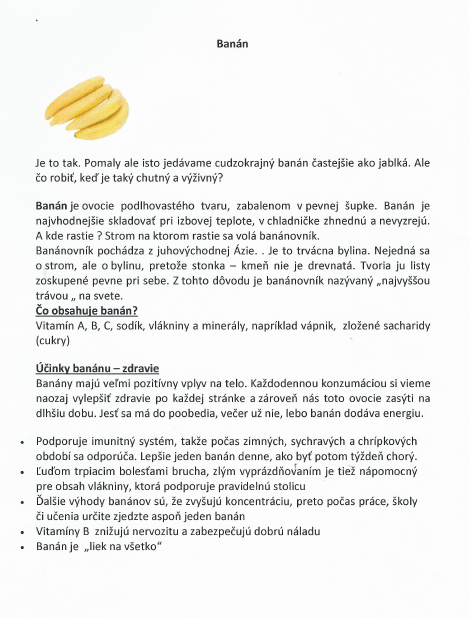 Príloha 4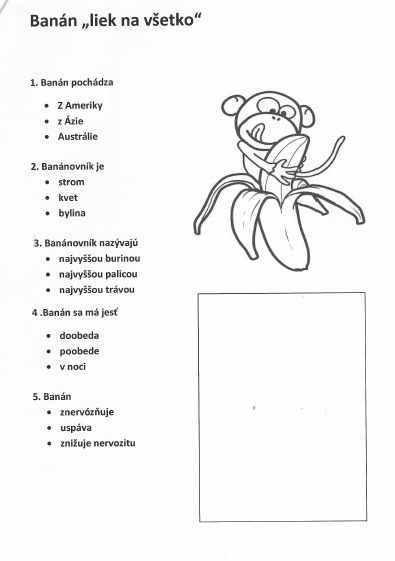 